KАРАР                                              	                                                  РЕШЕНИЕ___ август 2022 й.                                № 218/32                       ___ августа 2022 г.О внесении изменений в решение Совета сельского поселения Месягутовский сельсовет муниципального района Янаульский район Республики Башкортостан от 23 декабря 2021 года № 169/26 «О бюджете сельского поселения Месягутовский сельсовет  муниципального района Янаульский район Республики Башкортостан на 2022 год и на плановый период 2023 и 2024 годов»             В соответствии с Положением о бюджетном процессе в сельском поселении Месягутовский сельсовет муниципального района Янаульский район Республики Башкортостан, утвержденным решением Совета сельского поселения Месягутовский сельсовет муниципального района Янаульский район Республики Башкортостан от 16 июля 2021 года №144/21 Совет сельского поселения Месягутовский сельсовет муниципального района Янаульский район Республики Башкортостан  РЕШИЛ:           1. Решение Совета сельского поселения Месягутовский сельсовет муниципального района Янаульский район Республики Башкортостан от 23 декабря 2021 года №169/26 «О бюджете сельского поселения Месягутовский сельсовет  муниципального района Янаульский район Республики Башкортостан на 2022 год и на плановый период 2023 и 2024 годов» изложить в следующей редакции:           1.1Утвердить основные характеристики бюджета сельского поселения Месягутовский сельсовет муниципального района Янаульский район Республики Башкортостан (далее сельского поселения) на 2022 год:прогнозируемый общий объем доходов бюджета  сельского поселения в сумме 927 567,27 рублей;общий объем расходов бюджета сельского поселения Месягутовский сельсовет муниципального района в сумме 927 567,27 рублей. дефицит бюджета сельского поселения Месягутовский сельсовет муниципального района Янаульский район Республики Башкортостан отсутствует.      2.Внести изменения в приложения №1,3,4,5 к Решению Совета и изложить в новой редакции (приложение № 1,3,4,5).      3. Обнародовать данное решение на информационном стенде Администрации сельского поселения Месягутовский  сельсовет муниципального района Янаульский район Республики Башкортостан, по адресу: 452815, Республика Башкортостан, Янаульский район, с. Месягутово, ул. Мира, д.12 и разместить на официальном  сайте  сельского поселения по адресу: http:mesyagyt.ru.                                                                                4. Контроль над исполнением настоящего решения возложить на постоянную комиссию Совета по бюджету, налогам и вопросам муниципальной собственности.Глава сельского поселенияМесягутовский сельсовет муниципального районаЯнаульский район Республики Башкортостан                            Р.Р.Валиуллина       Обоснование к проекту Решения Совета сельского поселения Месягутовский сельсовет муниципального района Янаульский район Республики Башкортостан « О внесении изменений в решение совета от  04 августа 2022 года № 218/32 «О бюджете сельского поселения Месягутовский сельсовет  муниципального района Янаульский район Республики Башкортостан на 2022 год и на плановый период 2023 и 2024 годов».             Предполагаемое решение в соответствии с требованиями Бюджетного кодекса Российской Федерации и со статьей 42 Положения  «О бюджетном процессе в сельском поселении Месягутовский сельсовет  муниципального района Янаульский район Республики Башкортостан».            В данном решении предусмотрены следующие изменения:            Плановые показатели доходной части бюджета сельского поселения Месягутовский сельсовет муниципального района Янаульский район Республики Башкортостан на 2022 год увеличены, за счет увеличения:- налога на доходы физических лиц с доходов;-единый сельскохозяйственный налог;- плановых показателей по межбюджетным трансфертам,  на 927 567,27 рублей и составили 5 520 267,27 рублей.            Плановые показатели расходной части бюджета сельского поселения Месягутовский сельсовет муниципального района Янаульский район Республики Башкортостан на 2022 год увеличены на 927 567,27  рублей и составил 5 520 267,27 рублей. Глава сельского поселенияМесягутовский сельсовет муниципального районаЯнаульский район Республики Башкортостан                                                      Р.Р.Валиуллина        БАШKОРТОСТАН РЕСПУБЛИКАHЫЯNАУЫЛ  РАЙОНЫМУНИЦИПАЛЬ РАЙОНЫНЫN мeсefyт   АУЫЛ СОВЕТЫАУЫЛ БИЛEМEHЕСОВЕТЫ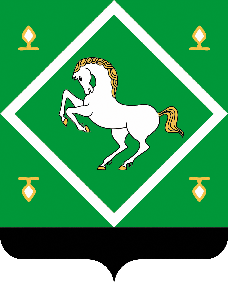 СОВЕТсельского поселенияМЕСЯГУТОВСКИЙ СЕЛЬСОВЕТМУНИЦИПАЛЬНОГО  районаЯНАУЛЬСКИЙ РАЙОНРЕСПУБЛИКИ БАШКОРТОСТАНПриложение №1 к решениюСовета сельского поселения Месягутовский сельсоветмуниципального района Янаульский районРеспублики  Башкортостан от 04 августа 2022 г.№218/32"О бюджете сельского поселения Месягутовский сельсовет муниципального района Янаульский районРеспублики  Башкортостан на 2022 год и  на плановый период 2023 и 2024 годов"Приложение №1 к решениюСовета сельского поселения Месягутовский сельсоветмуниципального района Янаульский районРеспублики  Башкортостан от 04 августа 2022 г.№218/32"О бюджете сельского поселения Месягутовский сельсовет муниципального района Янаульский районРеспублики  Башкортостан на 2022 год и  на плановый период 2023 и 2024 годов"Приложение №1 к решениюСовета сельского поселения Месягутовский сельсоветмуниципального района Янаульский районРеспублики  Башкортостан от 04 августа 2022 г.№218/32"О бюджете сельского поселения Месягутовский сельсовет муниципального района Янаульский районРеспублики  Башкортостан на 2022 год и  на плановый период 2023 и 2024 годов"Приложение №1 к решениюСовета сельского поселения Месягутовский сельсоветмуниципального района Янаульский районРеспублики  Башкортостан от 04 августа 2022 г.№218/32"О бюджете сельского поселения Месягутовский сельсовет муниципального района Янаульский районРеспублики  Башкортостан на 2022 год и  на плановый период 2023 и 2024 годов"Поступление доходовв бюджет сельского поселения Месягутовский сельсовет муниципального районаЯнаульский район Республики Башкортостан на 2022 годПоступление доходовв бюджет сельского поселения Месягутовский сельсовет муниципального районаЯнаульский район Республики Башкортостан на 2022 годПоступление доходовв бюджет сельского поселения Месягутовский сельсовет муниципального районаЯнаульский район Республики Башкортостан на 2022 годПоступление доходовв бюджет сельского поселения Месягутовский сельсовет муниципального районаЯнаульский район Республики Башкортостан на 2022 годКод вида, подвида доходов бюджетаНаименование ИзменениеСумма с учетом измененийВСЕГО+927 567,275 520 267,271 00 00000 00 0000 000ДОХОДЫ+35 637,32335 637,321 01 00000 00 0000 000НАЛОГИ НА ПРИБЫЛЬ, ДОХОДЫ+20 600,0036 600,00182 1 01 02010 01 0000 110Налог на доходы физических лиц с доходов, источником которых является налоговый агент, за исключением доходов, в отношении которых исчисление и уплата налога осуществляются в соответствии со статьями 227, 227.1 и 228 Налогового кодекса Российской Федерации+20 600,0036 600,001 05 00000 00 0000 000НАЛОГИ НА СОВОКУПНЫЙ ДОХОД+15 037,3215 037,32182 1 05 03010 01 0000 110Единый сельскохозяйственный налог+15 037,32+15 037,321 06 00000 00 0000 000НАЛОГИ НА ИМУЩЕСТВО265 000,00 1 08 00000 00 0000 110ГОСУДАРСТВЕННАЯ ПОШЛИНА1 000,00 1 11 00000 00 0000 000ДОХОДЫ ОТ ИСПОЛЬЗОВАНИЯ ИМУЩЕСТВА, НАХОДЯЩЕГОСЯ В ГОСУДАРСТВЕННОЙ И МУНИЦИПАЛЬНОЙ СОБСТВЕННОСТИ18 000,002 00 00000 00 0000 000БЕЗВОЗМЕЗДНЫЕ ПОСТУПЛЕНИЯ+891 929,955 184 629,95791 2 02 40 014 00 0000 150Межбюджетные трансферты, передаваемые бюджетам муниципальных образований на осуществление части полномочий по решению вопросов местного значения в соответствии с заключенными соглашениями+891 929,95891 929,95Секретарь Совета                                                                                       А.Н.НизамоваСекретарь Совета                                                                                       А.Н.НизамоваСекретарь Совета                                                                                       А.Н.НизамоваСекретарь Совета                                                                                       А.Н.НизамоваПриложение №3к решениюСовета сельского поселения Месягутовский сельсоветмуниципального района Янаульский районРеспублики  Башкортостан от 04 августа 2022 г.№218/32"О бюджете сельского поселения Месягутовский сельсовет муниципального района Янаульский районРеспублики  Башкортостан на 2022 год и  на плановыйпериод 2023 и 2024 годов"Распределение бюджетных ассигнований сельского поселения Месягутовский сельсовет муниципальногорайона Янаульский район Республики Башкортостан на 2022 год по разделам,подразделам,целевым статьям(муниципальным программам и непрограммным направлениям деятельности),группам видов расходов классификации расходов бюджетовПриложение №3к решениюСовета сельского поселения Месягутовский сельсоветмуниципального района Янаульский районРеспублики  Башкортостан от 04 августа 2022 г.№218/32"О бюджете сельского поселения Месягутовский сельсовет муниципального района Янаульский районРеспублики  Башкортостан на 2022 год и  на плановыйпериод 2023 и 2024 годов"Распределение бюджетных ассигнований сельского поселения Месягутовский сельсовет муниципальногорайона Янаульский район Республики Башкортостан на 2022 год по разделам,подразделам,целевым статьям(муниципальным программам и непрограммным направлениям деятельности),группам видов расходов классификации расходов бюджетовПриложение №3к решениюСовета сельского поселения Месягутовский сельсоветмуниципального района Янаульский районРеспублики  Башкортостан от 04 августа 2022 г.№218/32"О бюджете сельского поселения Месягутовский сельсовет муниципального района Янаульский районРеспублики  Башкортостан на 2022 год и  на плановыйпериод 2023 и 2024 годов"Распределение бюджетных ассигнований сельского поселения Месягутовский сельсовет муниципальногорайона Янаульский район Республики Башкортостан на 2022 год по разделам,подразделам,целевым статьям(муниципальным программам и непрограммным направлениям деятельности),группам видов расходов классификации расходов бюджетовПриложение №3к решениюСовета сельского поселения Месягутовский сельсоветмуниципального района Янаульский районРеспублики  Башкортостан от 04 августа 2022 г.№218/32"О бюджете сельского поселения Месягутовский сельсовет муниципального района Янаульский районРеспублики  Башкортостан на 2022 год и  на плановыйпериод 2023 и 2024 годов"Распределение бюджетных ассигнований сельского поселения Месягутовский сельсовет муниципальногорайона Янаульский район Республики Башкортостан на 2022 год по разделам,подразделам,целевым статьям(муниципальным программам и непрограммным направлениям деятельности),группам видов расходов классификации расходов бюджетовПриложение №3к решениюСовета сельского поселения Месягутовский сельсоветмуниципального района Янаульский районРеспублики  Башкортостан от 04 августа 2022 г.№218/32"О бюджете сельского поселения Месягутовский сельсовет муниципального района Янаульский районРеспублики  Башкортостан на 2022 год и  на плановыйпериод 2023 и 2024 годов"Распределение бюджетных ассигнований сельского поселения Месягутовский сельсовет муниципальногорайона Янаульский район Республики Башкортостан на 2022 год по разделам,подразделам,целевым статьям(муниципальным программам и непрограммным направлениям деятельности),группам видов расходов классификации расходов бюджетовПриложение №3к решениюСовета сельского поселения Месягутовский сельсоветмуниципального района Янаульский районРеспублики  Башкортостан от 04 августа 2022 г.№218/32"О бюджете сельского поселения Месягутовский сельсовет муниципального района Янаульский районРеспублики  Башкортостан на 2022 год и  на плановыйпериод 2023 и 2024 годов"Распределение бюджетных ассигнований сельского поселения Месягутовский сельсовет муниципальногорайона Янаульский район Республики Башкортостан на 2022 год по разделам,подразделам,целевым статьям(муниципальным программам и непрограммным направлениям деятельности),группам видов расходов классификации расходов бюджетовПриложение №3к решениюСовета сельского поселения Месягутовский сельсоветмуниципального района Янаульский районРеспублики  Башкортостан от 04 августа 2022 г.№218/32"О бюджете сельского поселения Месягутовский сельсовет муниципального района Янаульский районРеспублики  Башкортостан на 2022 год и  на плановыйпериод 2023 и 2024 годов"Распределение бюджетных ассигнований сельского поселения Месягутовский сельсовет муниципальногорайона Янаульский район Республики Башкортостан на 2022 год по разделам,подразделам,целевым статьям(муниципальным программам и непрограммным направлениям деятельности),группам видов расходов классификации расходов бюджетовПриложение №3к решениюСовета сельского поселения Месягутовский сельсоветмуниципального района Янаульский районРеспублики  Башкортостан от 04 августа 2022 г.№218/32"О бюджете сельского поселения Месягутовский сельсовет муниципального района Янаульский районРеспублики  Башкортостан на 2022 год и  на плановыйпериод 2023 и 2024 годов"Распределение бюджетных ассигнований сельского поселения Месягутовский сельсовет муниципальногорайона Янаульский район Республики Башкортостан на 2022 год по разделам,подразделам,целевым статьям(муниципальным программам и непрограммным направлениям деятельности),группам видов расходов классификации расходов бюджетовПриложение №3к решениюСовета сельского поселения Месягутовский сельсоветмуниципального района Янаульский районРеспублики  Башкортостан от 04 августа 2022 г.№218/32"О бюджете сельского поселения Месягутовский сельсовет муниципального района Янаульский районРеспублики  Башкортостан на 2022 год и  на плановыйпериод 2023 и 2024 годов"Распределение бюджетных ассигнований сельского поселения Месягутовский сельсовет муниципальногорайона Янаульский район Республики Башкортостан на 2022 год по разделам,подразделам,целевым статьям(муниципальным программам и непрограммным направлениям деятельности),группам видов расходов классификации расходов бюджетовПриложение №3к решениюСовета сельского поселения Месягутовский сельсоветмуниципального района Янаульский районРеспублики  Башкортостан от 04 августа 2022 г.№218/32"О бюджете сельского поселения Месягутовский сельсовет муниципального района Янаульский районРеспублики  Башкортостан на 2022 год и  на плановыйпериод 2023 и 2024 годов"Распределение бюджетных ассигнований сельского поселения Месягутовский сельсовет муниципальногорайона Янаульский район Республики Башкортостан на 2022 год по разделам,подразделам,целевым статьям(муниципальным программам и непрограммным направлениям деятельности),группам видов расходов классификации расходов бюджетовПриложение №3к решениюСовета сельского поселения Месягутовский сельсоветмуниципального района Янаульский районРеспублики  Башкортостан от 04 августа 2022 г.№218/32"О бюджете сельского поселения Месягутовский сельсовет муниципального района Янаульский районРеспублики  Башкортостан на 2022 год и  на плановыйпериод 2023 и 2024 годов"Распределение бюджетных ассигнований сельского поселения Месягутовский сельсовет муниципальногорайона Янаульский район Республики Башкортостан на 2022 год по разделам,подразделам,целевым статьям(муниципальным программам и непрограммным направлениям деятельности),группам видов расходов классификации расходов бюджетовПриложение №3к решениюСовета сельского поселения Месягутовский сельсоветмуниципального района Янаульский районРеспублики  Башкортостан от 04 августа 2022 г.№218/32"О бюджете сельского поселения Месягутовский сельсовет муниципального района Янаульский районРеспублики  Башкортостан на 2022 год и  на плановыйпериод 2023 и 2024 годов"Распределение бюджетных ассигнований сельского поселения Месягутовский сельсовет муниципальногорайона Янаульский район Республики Башкортостан на 2022 год по разделам,подразделам,целевым статьям(муниципальным программам и непрограммным направлениям деятельности),группам видов расходов классификации расходов бюджетовПриложение №3к решениюСовета сельского поселения Месягутовский сельсоветмуниципального района Янаульский районРеспублики  Башкортостан от 04 августа 2022 г.№218/32"О бюджете сельского поселения Месягутовский сельсовет муниципального района Янаульский районРеспублики  Башкортостан на 2022 год и  на плановыйпериод 2023 и 2024 годов"Распределение бюджетных ассигнований сельского поселения Месягутовский сельсовет муниципальногорайона Янаульский район Республики Башкортостан на 2022 год по разделам,подразделам,целевым статьям(муниципальным программам и непрограммным направлениям деятельности),группам видов расходов классификации расходов бюджетовПриложение №3к решениюСовета сельского поселения Месягутовский сельсоветмуниципального района Янаульский районРеспублики  Башкортостан от 04 августа 2022 г.№218/32"О бюджете сельского поселения Месягутовский сельсовет муниципального района Янаульский районРеспублики  Башкортостан на 2022 год и  на плановыйпериод 2023 и 2024 годов"Распределение бюджетных ассигнований сельского поселения Месягутовский сельсовет муниципальногорайона Янаульский район Республики Башкортостан на 2022 год по разделам,подразделам,целевым статьям(муниципальным программам и непрограммным направлениям деятельности),группам видов расходов классификации расходов бюджетовПриложение №3к решениюСовета сельского поселения Месягутовский сельсоветмуниципального района Янаульский районРеспублики  Башкортостан от 04 августа 2022 г.№218/32"О бюджете сельского поселения Месягутовский сельсовет муниципального района Янаульский районРеспублики  Башкортостан на 2022 год и  на плановыйпериод 2023 и 2024 годов"Распределение бюджетных ассигнований сельского поселения Месягутовский сельсовет муниципальногорайона Янаульский район Республики Башкортостан на 2022 год по разделам,подразделам,целевым статьям(муниципальным программам и непрограммным направлениям деятельности),группам видов расходов классификации расходов бюджетов(руб.)(руб.)(руб.)НаименованиеРаздел ПодразделРаздел ПодразделЦелевая статьяЦелевая статьяВид расходаСуммаСуммаСуммаИзменениеИзменениеИзменениеСумма с учетом измененийСумма с учетом измененийСумма с учетом измененийНаименованиеРаздел ПодразделРаздел ПодразделЦелевая статьяЦелевая статьяВид расхода2022 год2022 год2022 годИзменениеИзменениеИзменениеСумма с учетом измененийСумма с учетом измененийСумма с учетом измененийВСЕГО4 592 700,004 592 700,004 592 700,00+927 567,27+927 567,27+927 567,275 520 267,275 520 267,275 520 267,27ОБЩЕГОСУДАРСТВЕННЫЕ ВОПРОСЫ010001002 417 800,002 417 800,002 417 800,00+49 037,32+49 037,32+49 037,322 466 837,322 466 837,322 466 837,32Функционирование высшего должностного лица субъекта Российской Федерации и муниципального образования01020102626 000,00626 000,00626 000,00+35 637,32+35 637,32+35 637,32661 637,32661 637,32661 637,32Муниципальная программа «Совершенствование деятельности органов местного самоуправления сельского поселения Месягутовский сельсовет муниципального района Янаульский район Республики Башкортостан на 2022-2024 годы»0102010249 0 00 0000049 0 00 00000626 000,00626 000,00626 000,00+35 637,32+35 637,32+35 637,32661 637,32661 637,32661 637,32Подпрограмма «Обеспечение и реализация муниципальной программы "Совершенствование деятельности органов местного самоуправления сельского поселения  Месягутовский сельсовет  муниципального района Янаульский район Республики Башкортостан"  0102010249 0 00 0000049 0 00 00000626 000,00626 000,00626 000,00+35 637,32+35 637,32+35 637,32661 637,32661 637,32661 637,32Основное мероприятие « Обеспечение деятельности органами местного самоуправления сельского поселения  Месягутовский сельсовет муниципального района Янаульский район Республики Башкортостан»0102010249 0 01 0000049 0 01 00000626 000,00626 000,00626 000,00+35 637,32+35 637,32+35 637,32661 637,32661 637,32661 637,32Глава муниципального образования0102010249 0 01 0203049 0 01 02030626 000,00626 000,00626 000,00+35 637,32+35 637,32+35 637,32661 637,32661 637,32661 637,32Расходы на выплаты персоналу в целях обеспечения выполнения функций государственными (муниципальными) органами, казенными учреждениями, органами управления государственными внебюджетными фондами0102010249 0 01 0203049 0 01 02030100626 000,00626 000,00626 000,00+35 637,32+35 637,32+35 637,32661 637,32661 637,32661 637,32Функционирование Правительства Российской Федерации, высших исполнительных органов государственной власти субъектов Российской Федерации, местных администраций010401041 781 800,001 781 800,001 781 800,00+13 400,00+13 400,00+13 400,001 795 200,001 795 200,001 795 200,00Муниципальная программа «Совершенствование деятельности органов местного самоуправления сельского поселения Месягутовский сельсовет муниципального района Янаульский район Республики Башкортостан на 2022-2024 годы»0104010449 0 00 0000049 0 00 000001 781 800,001 781 800,001 781 800,00+13 400,00+13 400,00+13 400,001 795 200,001 795 200,001 795 200,00Подпрограмма «Обеспечение и реализация муниципальной программы "Совершенствование деятельности органов местного самоуправления сельского поселения  Месягутовский сельсовет  муниципального района Янаульский район Республики Башкортостан"  0104010449 0 00 0000049 0 00 000001 781 800,001 781 800,001 781 800,00+13 400,00+13 400,00+13 400,001 795 200,001 795 200,001 795 200,00Основное мероприятие « Обеспечение деятельности органами местного самоуправления сельского поселения  Месягутовский сельсовет муниципального района Янаульский район Республики Башкортостан»0104010449 0 01 0000049 0 01 000001 781 800,001 781 800,001 781 800,00+13 400,00+13 400,00+13 400,001 795 200,001 795 200,001 795 200,00Аппараты органов государственной власти Республики Башкортостан0104010449 0 01 0204049 0 01 020401 781 800,001 781 800,001 781 800,00+13 400,00+13 400,00+13 400,001 795 200,001 795 200,001 795 200,00Расходы на выплаты персоналу в целях обеспечения выполнения функций государственными (муниципальными) органами, казенными учреждениями, органами управления государственными внебюджетными фондами0104010449 0 01 0204049 0 01 02040100994 100,00994 100,00994 100,00+125 000,00+125 000,00+125 000,001 119 100,001 119 100,001 119 100,00Закупка товаров, работ и услуг для обеспечения государственных (муниципальных) нужд0104010449 0 01 0204049 0 01 02040200775 600,00775 600,00775 600,00-111 600,00-111 600,00-111 600,00664 000,00664 000,00664 000,00Иные бюджетные ассигнования0104010449 0 01 0204049 0 01 0204080012 100,0012 100,0012 100,0012 100,0012 100,0012 100,00Резервные фонды0111011110 000,0010 000,0010 000,0010 000,0010 000,0010 000,00Непрограммные расходы0111011199 0 00 0000099 0 00 0000010 000,0010 000,0010 000,0010 000,0010 000,0010 000,00Резервные фонды местных администраций0111011199 0 00 0750099 0 00 0750010 000,0010 000,0010 000,0010 000,0010 000,0010 000,00Иные бюджетные ассигнования0111011199 0 00 0750099 0 00 0750080010 000,0010 000,0010 000,0010 000,0010 000,0010 000,00НАЦИОНАЛЬНАЯ ОБОРОНА02000200104 600,00104 600,00104 600,00104 600,00104 600,00104 600,00Мобилизационная и вневойсковая подготовка02030203104 600,00104 600,00104 600,00104 600,00104 600,00104 600,00Муниципальная программа «Совершенствование деятельности органов местного самоуправления сельского поселения Месягутовский сельсовет муниципального района Янаульский район Республики Башкортостан на 2022-2024 годы»0203020349 0 00 0000049 0 00 00000104 600,00104 600,00104 600,00104 600,00104 600,00104 600,00Подпрограмма «Обеспечение и реализация муниципальной программы "Совершенствование деятельности органов местного самоуправления сельского поселения  Месягутовский сельсовет  муниципального района Янаульский район Республики Башкортостан"  0203020349 0 00 0000049 0 00 00000104 600,00104 600,00104 600,00104 600,00104 600,00104 600,00Основное мероприятие « Обеспечение деятельности органами местного самоуправления сельского поселения  Месягутовский сельсовет муниципального района Янаульский район Республики Башкортостан»0203020349 0 01 0000049 0 01 00000104 600,00104 600,00104 600,00104 600,00104 600,00104 600,00Субвенции на осуществление первичного воинского учета на территориях, где отсутствуют военные комиссариаты0203020349 0 01 5118049 0 01 51180104 600,00104 600,00104 600,00104 600,00104 600,00104 600,00Расходы на выплаты персоналу в целях обеспечения выполнения функций государственными (муниципальными) органами, казенными учреждениями, органами управления государственными внебюджетными фондами0203020349 0 01 5118049 0 01 5118010099 600,0099 600,0099 600,0099 600,0099 600,0099 600,00Закупка товаров, работ и услуг для обеспечения государственных (муниципальных) нужд0203020349 0 01 5118049 0 01 511802005 000,005 000,005 000,005 000,005 000,005 000,00НАЦИОНАЛЬНАЯ БЕЗОПАСНОСТЬ И ПРАВООХРАНИТЕЛЬНАЯ ДЕЯТЕЛЬНОСТЬ03000300130 000,00130 000,00130 000,00130 000,00130 000,00130 000,00Защита населения и территории от чрезвычайных ситуаций природного и техногенного характера,пожарная безопасность03100310130 000,00130 000,00130 000,00130 000,00130 000,00130 000,00Муниципальная программа «Благоустройство населенных пунктов сельского поселения Месягутовский сельсовет муниципального района Янаульский район Республики Башкортостан на 2022-2024 годы»03100310 30 0 00   00000 30 0 00   00000130 000,00130 000,00130 000,00130 000,00130 000,00130 000,00Подпрограмма  «Обеспечение пожарной безопасности»03100310 30 3 00   00000 30 3 00   00000130 000,00130 000,00130 000,00130 000,00130 000,00130 000,00Основное мероприятие "Обеспечение пожарной безопасности на территории сельского поселения"03100310 30 3 03   00000 30 3 03   00000130 000,00130 000,00130 000,00130 000,00130 000,00130 000,00Иные межбюджетные трансферты на финансирование мероприятий по благоустройству территорий населенных пунктов, коммунальному хозяйству, обеспечению мер пожарной безопасности и охране окружающей среды в границах сельских поселений03100310 30 3 03   74040 30 3 03   74040130 000,00130 000,00130 000,00130 000,00130 000,00130 000,00Закупка товаров, работ и услуг для обеспечения государственных (муниципальных) нужд0310031030 3 03 7404030 3 03 74040200130 000,00130 000,00130 000,00130 000,00130 000,00130 000,00НАЦИОНАЛЬНАЯ ЭКОНОМИКА040004000,000,000,00+809 929,95+809 929,95+809 929,95809 929,95809 929,95809 929,95Дорожное хозяйство040904090,000,000,00+809 929,95+809 929,95+809 929,95809 929,95809 929,95809 929,95Муниципальная программа «Благоустройство населенных пунктов сельского поселения Месягутовский сельсовет муниципального района Янаульский район Республики Башкортостан на 2022-2024 годы»04090409 30 0 00   00000 30 0 00   000000,000,000,00+809 929,95+809 929,95+809 929,95809 929,95809 929,95809 929,95Подпрограмма  «Дорожное хозяйство»0409040930 1 00 0000030 1 00 000000,000,000,00+809 929,95+809 929,95+809 929,95809 929,95809 929,95809 929,95Основное мероприятие «Содержание и ремонт дорог в населенных пунктах»0409040930 1 01 0000030 1 01 000000,000,000,00+809 929,95+809 929,95+809 929,95809 929,95809 929,95809 929,95Дорожное хозяйства0409040930 1 01 0315030 1 01 031500,000,000,00+809 929,95+809 929,95+809 929,95809 929,95809 929,95809 929,95Закупка товаров, работ и услуг для обеспечения государственных (муниципальных) нужд0409040930 1 01 0315030 1 01 031502000,000,000,00+809 929,95+809 929,95+809 929,95809 929,95809 929,95809 929,95ЖИЛИЩНО-КОММУНАЛЬНОЕ ХОЗЯЙСТВО050005001 940 300,001 940 300,001 940 300,00+29 232,00+29 232,00+29 232,001 969 532,001 969 532,001 969 532,00Благоустройство050305031 940 300,001 940 300,001 940 300,00+29 232,00+29 232,00+29 232,001 969 532,001 969 532,001 969 532,00Муниципальная программа «Благоустройство населенных пунктов сельского поселения Месягутовский сельсовет муниципального района Янаульский район Республики Башкортостан на 2022-2024 годы»0503050330 0 00 0000030 0 00 000001 940 300,001 940 300,001 940 300,00+29 232,00+29 232,00+29 232,001 969 532,001 969 532,001 969 532,00Подпрограмма «Благоустройство территорий населенных пунктов»0503050330 2 00 0000030 2 00 000001 940 300,001 940 300,001 940 300,00+29 232,00+29 232,00+29 232,001 969 532,001 969 532,001 969 532,00Основное мероприятие «Благоустройство территорий населенных пунктов»0503050330 2 02 0000030 2 02 000001 940 300,001 940 300,001 940 300,00+29 232,00+29 232,00+29 232,001 969 532,001 969 532,001 969 532,00 Мероприятия по благоустройству территорий населенных пунктов0503050330 2 02 0605030 2 02 060501 570 300,001 570 300,001 570 300,00+68 600,00+68 600,00+68 600,001 638 900,001 638 900,001 638 900,00Расходы на выплаты персоналу в целях обеспечения выполнения функций государственными (муниципальными) органами, казенными учреждениями, органами управления государственными внебюджетными фондами0503050330 2 02 0605030 2 02 06050100+174 000,00+174 000,00+174 000,00174 000,00174 000,00174 000,00Закупка товаров, работ и услуг для государственных (муниципальных) нужд0503050330 2 02 0605030 2 02 060502001 570 300,001 570 300,001 570 300,00-105 400,00-105 400,00-105 400,001 464 900,001 464 900,001 464 900,00Иные межбюджетные трансферты на финансирование мероприятий по благоустройству территорий населенных пунктов, коммунальному хозяйству, обеспечению мер пожарной безопасности и охране окружающей среды в границах сельских поселений0503050330 2 02 7404030 2 02 74040370 000,00370 000,00370 000,00-39 368,00-39 368,00-39 368,00330 632,00330 632,00330 632,00Закупка товаров, работ и услуг для государственных (муниципальных) нужд0503050330 2 02 7404030 2 02 74040200370 000,00370 000,00370 000,00-39 368,00-39 368,00-39 368,00330 632,00330 632,00330 632,00ОХРАНА ОКРУЖАЮЩЕЙ СРЕДЫ060006000,000,000,00+39 368,00+39 368,00+39 368,0039 368,0039 368,0039 368,00Другие вопросы в области охраны окружающей среды060506050,000,000,00+39 368,00+39 368,00+39 368,0039 368,0039 368,0039 368,00Муниципальная программа «Благоустройство населенных пунктов сельского поселения Месягутовский сельсовет муниципального района Янаульский район Республики Башкортостан на 2022-2024 годы»06050605 30 0 00   00000 30 0 00   000000,000,000,00+39 368,00+39 368,00+39 368,0039 368,0039 368,0039 368,00Подпрограмма  «Охрана окружающей среды»0605060530 6 00 0000030 6 00 000000,000,000,00+39 368,00+39 368,00+39 368,0039 368,0039 368,0039 368,00Основное мероприятие «Мероприятия по охране окружающей среды»0605060530 6 06 0000030 6 06 000000,000,000,00+39 368,00+39 368,00+39 368,0039 368,0039 368,0039 368,00Иные межбюджетные трансферты на финансирование мероприятий по благоустройству территорий населенных пунктов, коммунальному хозяйству, обеспечению мер пожарной безопасности и охране окружающей среды в границах сельских поселений0605060530 6 06 7404030 6 06 740400,000,000,00+39 368,00+39 368,00+39 368,0039 368,0039 368,0039 368,00Закупка товаров, работ и услуг для обеспечения государственных (муниципальных) нужд0605060530 6 06 7404030 6 06 740402000,000,000,00+39 368,00+39 368,00+39 368,0039 368,0039 368,0039 368,00Секретарь Совета                                                                                            А.Н.НизамоваСекретарь Совета                                                                                            А.Н.НизамоваСекретарь Совета                                                                                            А.Н.НизамоваСекретарь Совета                                                                                            А.Н.НизамоваСекретарь Совета                                                                                            А.Н.НизамоваСекретарь Совета                                                                                            А.Н.НизамоваСекретарь Совета                                                                                            А.Н.НизамоваСекретарь Совета                                                                                            А.Н.НизамоваСекретарь Совета                                                                                            А.Н.НизамоваСекретарь Совета                                                                                            А.Н.НизамоваСекретарь Совета                                                                                            А.Н.НизамоваСекретарь Совета                                                                                            А.Н.НизамоваСекретарь Совета                                                                                            А.Н.НизамоваСекретарь Совета                                                                                            А.Н.НизамоваСекретарь Совета                                                                                            А.Н.НизамоваПриложение №4 к решениюСовета сельского поселения Месягутовский сельсоветмуниципального района Янаульский районРеспублики  Башкортостан от 04 августа 2022 г.№218/32"О бюджете сельского поселения Месягутовский сельсовет муниципального района Янаульский районРеспублики  Башкортостан на 2022 год и  на плановыйпериод 2023 и 2024 годов"Приложение №4 к решениюСовета сельского поселения Месягутовский сельсоветмуниципального района Янаульский районРеспублики  Башкортостан от 04 августа 2022 г.№218/32"О бюджете сельского поселения Месягутовский сельсовет муниципального района Янаульский районРеспублики  Башкортостан на 2022 год и  на плановыйпериод 2023 и 2024 годов"Приложение №4 к решениюСовета сельского поселения Месягутовский сельсоветмуниципального района Янаульский районРеспублики  Башкортостан от 04 августа 2022 г.№218/32"О бюджете сельского поселения Месягутовский сельсовет муниципального района Янаульский районРеспублики  Башкортостан на 2022 год и  на плановыйпериод 2023 и 2024 годов"Приложение №4 к решениюСовета сельского поселения Месягутовский сельсоветмуниципального района Янаульский районРеспублики  Башкортостан от 04 августа 2022 г.№218/32"О бюджете сельского поселения Месягутовский сельсовет муниципального района Янаульский районРеспублики  Башкортостан на 2022 год и  на плановыйпериод 2023 и 2024 годов"Приложение №4 к решениюСовета сельского поселения Месягутовский сельсоветмуниципального района Янаульский районРеспублики  Башкортостан от 04 августа 2022 г.№218/32"О бюджете сельского поселения Месягутовский сельсовет муниципального района Янаульский районРеспублики  Башкортостан на 2022 год и  на плановыйпериод 2023 и 2024 годов"Приложение №4 к решениюСовета сельского поселения Месягутовский сельсоветмуниципального района Янаульский районРеспублики  Башкортостан от 04 августа 2022 г.№218/32"О бюджете сельского поселения Месягутовский сельсовет муниципального района Янаульский районРеспублики  Башкортостан на 2022 год и  на плановыйпериод 2023 и 2024 годов"Приложение №4 к решениюСовета сельского поселения Месягутовский сельсоветмуниципального района Янаульский районРеспублики  Башкортостан от 04 августа 2022 г.№218/32"О бюджете сельского поселения Месягутовский сельсовет муниципального района Янаульский районРеспублики  Башкортостан на 2022 год и  на плановыйпериод 2023 и 2024 годов"Распределение бюджетных ассигнований сельского поселения Месягутовский сельсовет муниципального района Янаульский район Республики Башкортостан на 2022 годРаспределение бюджетных ассигнований сельского поселения Месягутовский сельсовет муниципального района Янаульский район Республики Башкортостан на 2022 годРаспределение бюджетных ассигнований сельского поселения Месягутовский сельсовет муниципального района Янаульский район Республики Башкортостан на 2022 годРаспределение бюджетных ассигнований сельского поселения Месягутовский сельсовет муниципального района Янаульский район Республики Башкортостан на 2022 годРаспределение бюджетных ассигнований сельского поселения Месягутовский сельсовет муниципального района Янаульский район Республики Башкортостан на 2022 годРаспределение бюджетных ассигнований сельского поселения Месягутовский сельсовет муниципального района Янаульский район Республики Башкортостан на 2022 годРаспределение бюджетных ассигнований сельского поселения Месягутовский сельсовет муниципального района Янаульский район Республики Башкортостан на 2022 годРаспределение бюджетных ассигнований сельского поселения Месягутовский сельсовет муниципального района Янаульский район Республики Башкортостан на 2022 годпо целевым статьям(муниципальным программам муниципального района и непрограммнымпо целевым статьям(муниципальным программам муниципального района и непрограммнымпо целевым статьям(муниципальным программам муниципального района и непрограммнымпо целевым статьям(муниципальным программам муниципального района и непрограммнымпо целевым статьям(муниципальным программам муниципального района и непрограммнымпо целевым статьям(муниципальным программам муниципального района и непрограммнымпо целевым статьям(муниципальным программам муниципального района и непрограммнымнаправлениям деятельности),группам видов расходов классификации расходов бюджетовнаправлениям деятельности),группам видов расходов классификации расходов бюджетовнаправлениям деятельности),группам видов расходов классификации расходов бюджетовнаправлениям деятельности),группам видов расходов классификации расходов бюджетовнаправлениям деятельности),группам видов расходов классификации расходов бюджетовнаправлениям деятельности),группам видов расходов классификации расходов бюджетовнаправлениям деятельности),группам видов расходов классификации расходов бюджетовНаименование Целевая статьяЦелевая статьяЦелевая статьяВид расходаИзменениеСумма с учетом измененийНаименование Целевая статьяЦелевая статьяЦелевая статьяВид расходаИзменениеСумма с учетом измененийВСЕГО+927 567,275 510 267,27Муниципальная программа «Благоустройство населенных пунктов сельского поселения Месягутовский сельсовет муниципального района Янаульский район Республики Башкортостан на 2022-2024 годы»30 0 00 0000030 0 00 0000030 0 00 00000+878 529,952 948 829,95Подпрограмма «Дорожное хозяйство»30 1 00 0000030 1 00 0000030 1 00 00000+809 929,95809 929,95Основное мероприятие «Содержание и ремонт дорог в населенных пунктах»30 1 01 0000030 1 01 0000030 1 01 00000+809 929,95809 929,95Дорожное хозяйства30 1 01 0315030 1 01 0315030 1 01 03150+809 929,95809 929,95Закупка товаров, работ и услуг для государственных (муниципальных) нужд30 1 01 0315030 1 01 0315030 1 01 03150200+809 929,95809 929,95Подпрограмма «Благоустройство территорий населенных пунктов»30 2 00 0000030 2 00 0000030 2 00 00000+29 232,001 969 532,00Основное мероприятие «Благоустройство территорий населенных пунктов30 2 02 0000030 2 02 0000030 2 02 00000+29 232,001 969 532,00Мероприятия по благоустройству территорий населенных пунктов30 2 02 0605030 2 02 0605030 2 02 06050+68 000,001 638 300,00Расходы на выплаты персоналу в целях обеспечения выполнения функций государственными (муниципальными) органами, казенными учреждениями, органами управления государственными внебюджетными фондами30 2 02 0605030 2 02 0605030 2 02 06050200+174 000,00174 000,00Закупка товаров, работ и услуг для государственных (муниципальных) нужд30 2 02 0605030 2 02 0605030 2 02 06050200-105 400,001 464 900,00Иные межбюджетные трансферты на финансирование мероприятий по благоустройству территорий населенных пунктов, коммунальному хозяйству, обеспечению мер пожарной безопасности и охране окружающей среды в границах сельских поселений30 2 02 7404030 2 02 7404030 2 02 74040-39 368,00330 632,00Закупка товаров, работ и услуг для государственных (муниципальных) нужд30 2 02 7404030 2 02 7404030 2 02 74040200-39 368,00330 632,00Подпрограмма  «Обеспечение пожарной безопасности»30 3 00 0000030 3 00 0000030 3 00 00000130 000,00Основное мероприятие "Обеспечение пожарной безопасности на территории сельского поселения"30 3 03 0000030 3 03 0000030 3 03 00000130 000,00Иные межбюджетные трансферты на финансирование мероприятий по благоустройству территорий населенных пунктов, коммунальному хозяйству, обеспечению мер пожарной безопасности и охране окружающей среды в границах сельских поселений30 3 03 7404030 3 03 7404030 3 03 74040130 000,00Закупка товаров, работ и услуг для обеспечения государственных (муниципальных) нужд30 3 03 7404030 3 03 7404030 3 03 74040200130 000,00Подпрограмма  «Охрана окружающей среды»30 6 00 0000030 6 00 0000030 6 00 00000+39 368,0039 368,00Основное мероприятие «Мероприятия по охране окружающей среды»30 6 06 0000030 6 06 0000030 6 06 00000+39 368,0039 368,00Иные межбюджетные трансферты на финансирование мероприятий по благоустройству территорий населенных пунктов, коммунальному хозяйству, обеспечению мер пожарной безопасности и охране окружающей среды в границах сельских поселений30 6 06 7404030 6 06 7404030 6 06 74040+39 368,0039 368,00Закупка товаров, работ и услуг для обеспечения государственных (муниципальных) нужд30 6 06 7404030 6 06 7404030 6 06 74040200+39 368,0039 368,00Муниципальная программа «Совершенствование деятельности органов местного самоуправления сельского поселения Месягутовский сельсовет муниципального района Янаульский район Республики Башкортостан на 2022-2024 годы»49 0 00 0000049 0 00 0000049 0 00 00000+49 037,322 561 437,32Подпрограмма «Обеспечение и реализация муниципальной программы "Совершенствование деятельности органов местного самоуправления сельского поселения  Месягутовский сельсовет  муниципального района Янаульский район Республики Башкортостан"  49 0 00 0000049 0 00 0000049 0 00 00000+49 037,322 561 437,32Основное мероприятие « Обеспечение деятельности органами местного самоуправления сельского поселения  Месягутовский сельсовет муниципального района Янаульский район Республики Башкортостан»49 0 01 0000049 0 01 0000049 0 01 00000+49 037,322 561 437,32Глава муниципального образования49 0 01 0203049 0 01 0203049 0 01 02030+35 637,32661 637,32Расходы на выплаты персоналу в целях обеспечения выполнения функций государственными (муниципальными) органами, казенными учреждениями, органами управления государственными внебюджетными фондами49 0 01 0203049 0 01 0203049 0 01 02030100+35 637,32661 637,32Аппараты органов государственной власти Республики Башкортостан49 0 01 0204049 0 01 0204049 0 01 02040+13 400,001 795 200,00Расходы на выплаты персоналу в целях обеспечения выполнения функций государственными (муниципальными) органами, казенными учреждениями, органами управления государственными внебюджетными фондами49 0 01 0204049 0 01 0204049 0 01 02040100+125 000,001 119 100,00Закупка товаров, работ и услуг для государственных (муниципальных) нужд49 0 01 0204049 0 01 0204049 0 01 02040200-111 600,00664 000,00Иные бюджетные ассигнования49 0 01 0204049 0 01 0204049 0 01 0204080012 100,00Субвенции на осуществление первичного воинского учета на территориях, где отсутствуют военные комиссариаты49 0 01 5118049 0 01 5118049 0 01 51180104 600,00Расходы на выплаты персоналу в целях обеспечения выполнения функций государственными (муниципальными) органами, казенными учреждениями, органами управления государственными внебюджетными фондами49 0 01 5118049 0 01 5118049 0 01 5118010099 600,00Закупка товаров, работ и услуг для государственных (муниципальных) нужд49 0 01 5118049 0 01 5118049 0 01 511802005000,00Непрограммные расходы99 0 00 0000099 0 00 0000099 0 00 0000010 000,00Резервные фонды местных администраций99 0 00 0750099 0 00 0750099 0 00 0750010 000,00Иные бюджетные ассигнования99 0 00 0750099 0 00 0750099 0 00 0750080010 000,00Секретарь СоветаА.Н.НизамоваПриложение №5 к решениюСовета сельского поселения Месягутовский сельсоветмуниципального района Янаульский районРеспублики  Башкортостан от 04 августа 2022 г.№218/32"О бюджете сельского поселения Месягутовский сельсовет муниципального района Янаульский районРеспублики  Башкортостан на 2022 год и  на плановыйпериод 2023 и 2024 годов"Приложение №5 к решениюСовета сельского поселения Месягутовский сельсоветмуниципального района Янаульский районРеспублики  Башкортостан от 04 августа 2022 г.№218/32"О бюджете сельского поселения Месягутовский сельсовет муниципального района Янаульский районРеспублики  Башкортостан на 2022 год и  на плановыйпериод 2023 и 2024 годов"Приложение №5 к решениюСовета сельского поселения Месягутовский сельсоветмуниципального района Янаульский районРеспублики  Башкортостан от 04 августа 2022 г.№218/32"О бюджете сельского поселения Месягутовский сельсовет муниципального района Янаульский районРеспублики  Башкортостан на 2022 год и  на плановыйпериод 2023 и 2024 годов"Приложение №5 к решениюСовета сельского поселения Месягутовский сельсоветмуниципального района Янаульский районРеспублики  Башкортостан от 04 августа 2022 г.№218/32"О бюджете сельского поселения Месягутовский сельсовет муниципального района Янаульский районРеспублики  Башкортостан на 2022 год и  на плановыйпериод 2023 и 2024 годов"Приложение №5 к решениюСовета сельского поселения Месягутовский сельсоветмуниципального района Янаульский районРеспублики  Башкортостан от 04 августа 2022 г.№218/32"О бюджете сельского поселения Месягутовский сельсовет муниципального района Янаульский районРеспублики  Башкортостан на 2022 год и  на плановыйпериод 2023 и 2024 годов"Приложение №5 к решениюСовета сельского поселения Месягутовский сельсоветмуниципального района Янаульский районРеспублики  Башкортостан от 04 августа 2022 г.№218/32"О бюджете сельского поселения Месягутовский сельсовет муниципального района Янаульский районРеспублики  Башкортостан на 2022 год и  на плановыйпериод 2023 и 2024 годов"Приложение №5 к решениюСовета сельского поселения Месягутовский сельсоветмуниципального района Янаульский районРеспублики  Башкортостан от 04 августа 2022 г.№218/32"О бюджете сельского поселения Месягутовский сельсовет муниципального района Янаульский районРеспублики  Башкортостан на 2022 год и  на плановыйпериод 2023 и 2024 годов"Приложение №5 к решениюСовета сельского поселения Месягутовский сельсоветмуниципального района Янаульский районРеспублики  Башкортостан от 04 августа 2022 г.№218/32"О бюджете сельского поселения Месягутовский сельсовет муниципального района Янаульский районРеспублики  Башкортостан на 2022 год и  на плановыйпериод 2023 и 2024 годов"Приложение №5 к решениюСовета сельского поселения Месягутовский сельсоветмуниципального района Янаульский районРеспублики  Башкортостан от 04 августа 2022 г.№218/32"О бюджете сельского поселения Месягутовский сельсовет муниципального района Янаульский районРеспублики  Башкортостан на 2022 год и  на плановыйпериод 2023 и 2024 годов"Приложение №5 к решениюСовета сельского поселения Месягутовский сельсоветмуниципального района Янаульский районРеспублики  Башкортостан от 04 августа 2022 г.№218/32"О бюджете сельского поселения Месягутовский сельсовет муниципального района Янаульский районРеспублики  Башкортостан на 2022 год и  на плановыйпериод 2023 и 2024 годов"Ведомственная структура  расходов бюджета сельского поселения Месягутовский сельсоветмуниципального района Янаульский район Республики Башкортостан на 2022  годВедомственная структура  расходов бюджета сельского поселения Месягутовский сельсоветмуниципального района Янаульский район Республики Башкортостан на 2022  годВедомственная структура  расходов бюджета сельского поселения Месягутовский сельсоветмуниципального района Янаульский район Республики Башкортостан на 2022  годВедомственная структура  расходов бюджета сельского поселения Месягутовский сельсоветмуниципального района Янаульский район Республики Башкортостан на 2022  годВедомственная структура  расходов бюджета сельского поселения Месягутовский сельсоветмуниципального района Янаульский район Республики Башкортостан на 2022  годВедомственная структура  расходов бюджета сельского поселения Месягутовский сельсоветмуниципального района Янаульский район Республики Башкортостан на 2022  годВедомственная структура  расходов бюджета сельского поселения Месягутовский сельсоветмуниципального района Янаульский район Республики Башкортостан на 2022  годВедомственная структура  расходов бюджета сельского поселения Месягутовский сельсоветмуниципального района Янаульский район Республики Башкортостан на 2022  годВедомственная структура  расходов бюджета сельского поселения Месягутовский сельсоветмуниципального района Янаульский район Республики Башкортостан на 2022  годВедомственная структура  расходов бюджета сельского поселения Месягутовский сельсоветмуниципального района Янаульский район Республики Башкортостан на 2022  годВедомственная структура  расходов бюджета сельского поселения Месягутовский сельсоветмуниципального района Янаульский район Республики Башкортостан на 2022  годВедомственная структура  расходов бюджета сельского поселения Месягутовский сельсоветмуниципального района Янаульский район Республики Башкортостан на 2022  годВедомственная структура  расходов бюджета сельского поселения Месягутовский сельсоветмуниципального района Янаульский район Республики Башкортостан на 2022  годВедомственная структура  расходов бюджета сельского поселения Месягутовский сельсоветмуниципального района Янаульский район Республики Башкортостан на 2022  годВедомственная структура  расходов бюджета сельского поселения Месягутовский сельсоветмуниципального района Янаульский район Республики Башкортостан на 2022  годВедомственная структура  расходов бюджета сельского поселения Месягутовский сельсоветмуниципального района Янаульский район Республики Башкортостан на 2022  годВедомственная структура  расходов бюджета сельского поселения Месягутовский сельсоветмуниципального района Янаульский район Республики Башкортостан на 2022  годВедомственная структура  расходов бюджета сельского поселения Месягутовский сельсоветмуниципального района Янаульский район Республики Башкортостан на 2022  годВедомственная структура  расходов бюджета сельского поселения Месягутовский сельсоветмуниципального района Янаульский район Республики Башкортостан на 2022  годВедомственная структура  расходов бюджета сельского поселения Месягутовский сельсоветмуниципального района Янаульский район Республики Башкортостан на 2022  годНаименование ВедомствоЦелевая статьяЦелевая статьяВид расходаВид расходаИзменениеИзменениеСумма с учетом измененийСумма с учетом измененийНаименование ВедомствоЦелевая статьяЦелевая статьяВид расходаВид расходаИзменениеИзменениеСумма с учетом измененийСумма с учетом измененийВСЕГО+927 567,27+927 567,275 510 267,275 510 267,27Администрация сельского поселения Месягутовский сельсовет муниципального района Янаульский район Республики Башкортостан791+927 567,27+927 567,275 510 267,275 510 267,27Муниципальная программа «Благоустройство населенных пунктов сельского поселения Месягутовский сельсовет муниципального района Янаульский район Республики Башкортостан на 2022-2024 годы»79130 0 00 0000030 0 00 00000+878 529,95+878 529,952 948 829,952 948 829,95Подпрограмма «Дорожное хозяйство»79130 1 00 0000030 1 00 00000+809 929,95+809 929,95809 929,95809 929,95Основное мероприятие «Содержание и ремонт дорог в населенных пунктах»79130 1 01 0000030 1 01 00000+809 929,95+809 929,95809 929,95809 929,95Дорожное хозяйства79130 1 01 7404030 1 01 74040+809 929,95+809 929,95809 929,95809 929,95Закупка товаров, работ и услуг для государственных (муниципальных) нужд79130 1 01 7404030 1 01 74040200200+809 929,95+809 929,95809 929,95809 929,95Подпрограмма «Благоустройство территорий населенных пунктов»79130 2 00 0000030 2 00 00000+29 232,00+29 232,001 969 532,001 969 532,00Основное мероприятие «Благоустройство территорий населенных пунктов79130 2 02 0000030 2 02 00000+29 232,00+29 232,001 969 532,001 969 532,00Мероприятия по благоустройству территорий населенных пунктов79130 2 02 0605030 2 02 06050+68 000,00+68 000,001 638 300,001 638 300,00Расходы на выплаты персоналу в целях обеспечения выполнения функций государственными (муниципальными) органами, казенными учреждениями, органами управления государственными внебюджетными фондами79130 2 02 0605030 2 02 06050200200+174 000,00+174 000,00174 000,00174 000,00Закупка товаров, работ и услуг для государственных (муниципальных) нужд79130 2 02 0605030 2 02 06050200200-105 400,00-105 400,001 464 900,001 464 900,00Иные межбюджетные трансферты на финансирование мероприятий по благоустройству территорий населенных пунктов, коммунальному хозяйству, обеспечению мер пожарной безопасности и охране окружающей среды в границах сельских поселений79130 2 02 7404030 2 02 74040-39 368,00-39 368,00330 632,00330 632,00Закупка товаров, работ и услуг для государственных (муниципальных) нужд79130 2 02 7404030 2 02 74040200200-39 368,00-39 368,00330 632,00330 632,00Подпрограмма  «Обеспечение пожарной безопасности»79130 3 00 0000030 3 00 00000130 000,00130 000,00Основное мероприятие "Обеспечение пожарной безопасности на территории сельского поселения"79130 3 03 0000030 3 03 00000130 000,00130 000,00Иные межбюджетные трансферты на финансирование мероприятий по благоустройству территорий населенных пунктов, коммунальному хозяйству, обеспечению мер пожарной безопасности, осуществлению дорожной деятельности и охране окружающей среды в границах сельских поселений79130 3 03 7404030 3 03 74040130 000,00130 000,00Закупка товаров, работ и услуг для обеспечения государственных (муниципальных) нужд79130 3 03 7404030 3 03 74040200200130 000,00130 000,00Подпрограмма  «Охрана окружающей среды»79130 6 00 0000030 6 00 00000+39 368,00+39 368,0039 368,0039 368,00Основное мероприятие «Мероприятия по охране окружающей среды»79130 6 06 0000030 6 06 00000+39 368,00+39 368,0039 368,0039 368,00Иные межбюджетные трансферты на финансирование мероприятий по благоустройству территорий населенных пунктов, коммунальному хозяйству, обеспечению мер пожарной безопасности и охране окружающей среды в границах сельских поселений79130 6 06 7404030 6 06 74040+39 368,00+39 368,0039 368,0039 368,00Закупка товаров, работ и услуг для обеспечения государственных (муниципальных) нужд79130 6 06 7404030 6 06 74040200200+39 368,00+39 368,0039 368,0039 368,00Муниципальная программа «Совершенствование деятельности органов местного самоуправления сельского поселения Месягутовский сельсовет муниципального района Янаульский район Республики Башкортостан на 2022-2024 годы»79149 0 00 0000049 0 00 00000+49 037,32+49 037,322 561 437,322 561 437,32Подпрограмма «Обеспечение и реализация муниципальной программы "Совершенствование деятельности органов местного самоуправления сельского поселения  Месягутовский сельсовет  муниципального района Янаульский район Республики Башкортостан"  79149 0 00 0000049 0 00 00000+49 037,32+49 037,322 561 437,322 561 437,32Основное мероприятие « Обеспечение деятельности органами местного самоуправления сельского поселения  Месягутовский сельсовет муниципального района Янаульский район Республики Башкортостан»79149 0 01 0000049 0 01 00000+49 037,32+49 037,322 561 437,322 561 437,32Глава муниципального образования79149 0 01 0203049 0 01 02030+35 637,32+35 637,32661 637,32661 637,32Расходы на выплаты персоналу в целях обеспечения выполнения функций государственными (муниципальными) органами, казенными учреждениями, органами управления государственными внебюджетными фондами79149 0 01 0203049 0 01 02030100100+35 637,32+35 637,32661 637,32661 637,32Аппараты органов государственной власти Республики Башкортостан79149 0 01 0204049 0 01 02040+13 400,00+13 400,001 795 200,001 795 200,00Расходы на выплаты персоналу в целях обеспечения выполнения функций государственными (муниципальными) органами, казенными учреждениями, органами управления государственными внебюджетными фондами79149 0 01 0204049 0 01 02040100100+125 000,00+125 000,001 119 100,001 119 100,00Закупка товаров, работ и услуг для государственных (муниципальных) нужд79149 0 01 0204049 0 01 02040200200-111 600,00-111 600,00664 000,00664 000,00Иные бюджетные ассигнования79149 0 01 0204049 0 01 0204080080012 100,0012 100,00Субвенции на осуществление первичного воинского учета на территориях, где отсутствуют военные комиссариаты79149 0 01 5118049 0 01 51180104 600,00104 600,00Расходы на выплаты персоналу в целях обеспечения выполнения функций государственными (муниципальными) органами, казенными учреждениями, органами управления государственными внебюджетными фондами79149 0 01 5118049 0 01 5118010010099 600,0099 600,00Закупка товаров, работ и услуг для государственных (муниципальных) нужд79149 0 01 5118049 0 01 511802002005000,005000,00Непрограммные расходы79199 0 00 0750099 0 00 0750010 000,0010 000,00Резервные фонды местных администраций79199 0 00 0750099 0 00 0750010 000,0010 000,00Иные бюджетные ассигнования79199 0 00 0750099 0 00 0750080080010 000,0010 000,00Секретарь СоветаА.Н.НизамоваА.Н.Низамова